附件7：录制发布视频须知录制发布视频需要在一个安静的环境进行，尽可能避免录制视频中出现中断，杂音等情况；发布人员录制视频时需要口齿清晰、文明用语、语言要精练，突出重点，避免多次重复或长时间不讲话；发布视频录制结束后输出成统一视频格式（mp4）；每篇课题发布时间不超过10分钟；发布画面参照下图，以发布PPT为背景，尽量能看清PPT画面，发布人员全身显示在画面内，能看清肢体语言。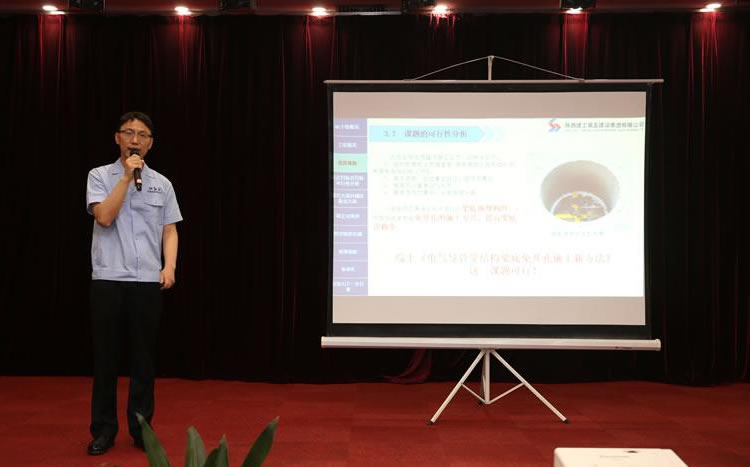 